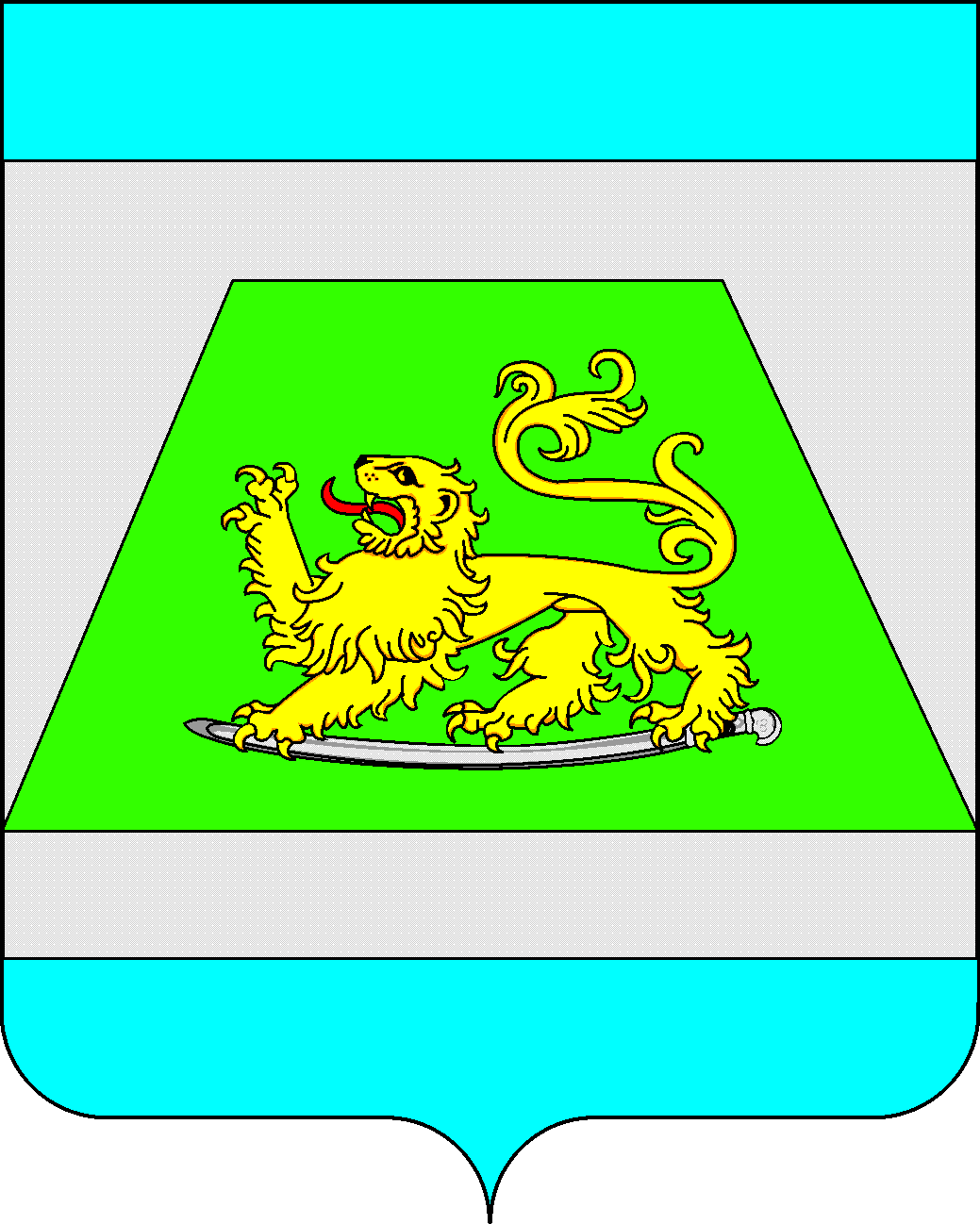 АДМИНИСТРАЦИЯ МУНИЦИПАЛЬНОГО ОБРАЗОВАНИЯСЕВЕРСКИЙ РАЙОНПОСТАНОВЛЕНИЕот 12.11.2018								№ 2049станица СеверскаяРуководствуясь Федеральным законом от 2 марта 2007 года № 25-ФЗ «О муниципальной службе в Российской Федерации», законом Краснодарского края от 8 июня 2007 года № 1244-КЗ «О муниципальной службе в Краснодарском крае»; статьями 31 и 66 Устава муниципального образования Северский район и в целях обеспечения профессионального становления, развития и адаптации к квалифицированному исполнению должностных обязанностей муниципальных служащих в администрации муниципального образования Северский район, п о с т а н о в л я ю: 1. Утвердить Положение о наставничестве на муниципальной службе в администрации муниципального образования Северский район (приложение). 2.Управлению организационно-кадровой работы (Красикова) представить настоящее постановление в правовое управление в пятидневный срок со дня его принятия для размещения на официальном Интернет – сайте администрации муниципального образования Северский район в разделе «Антикоррупционная экспертиза».3. Информационно - аналитическому отделу (Ситникова) разместить настоящее постановление на официальном сайте администрации муниципального образования Северский район в информационно-телекоммуникационной сети «Интернет» в разделе «Муниципальные правовые акты» и обеспечить опубликование в средствах массовой информации. 4. Контроль за выполнением настоящего постановления возложить на  заместителя главы администрации Е.Е.Минееву.5. Постановление вступает в силу со дня его официального опубликования.Исполняющий обязанностиглавы муниципального образованияСеверский район                                                  М.В.НаумейкоПОЛОЖЕНИЕ о наставничестве на муниципальной службе в администрации муниципального образования Северский район1. Общие положения1.1. Настоящее Положение определяет цели, задачи, формы и порядок осуществления наставничества на муниципальной службе в администрации муниципального образования Северский район.1.2. Наставничество на муниципальной службе в администрации муниципального образования Северский район (далее – администрация) представляет собой форму обеспечения профессионального становления, развития и адаптации к квалифицированному исполнению должностных обязанностей муниципальных служащих в администрации (далее – муниципальные служащие).1.3. Наставничество является кадровой технологией, предполагающей передачу знаний и навыков от более квалифицированных лиц менее квалифицированным, а также содействие обеспечению их профессионального становления и развития.1.4. Наставничество представляет собой целенаправленную деятельность руководителей структурных подразделений администрации, наиболее опытных муниципальных служащих этих подразделений, хорошо знакомых с типовыми процедурами в администрации, по оказанию помощи лицам, в отношении которых осуществляется наставничество, в профессиональном становлении и развитии, по адаптации к исполнению должностных обязанностей, самостоятельному выполнению служебных обязанностей, повышению заинтересованности в высокой результативности профессиональной служебной деятельности.1.5. Правовой основой организации наставничества на муниципальной службе являются:Федеральный закон от 2 марта 2007 года № 25-ФЗ «О муниципальной службе в Российской Федерации»;Закон Краснодарского края от 8 июня 2007 года № 1244-КЗ «О муниципальной службе в Краснодарском крае»;настоящее Положение.1.6. Участниками наставничества являются: 1.6.1. Муниципальный служащий, в отношении которого осуществляется наставничество, за исключением муниципальных служащих, замещающих должности муниципальной службы высшей группы должностей:муниципальный служащий, впервые поступивший на муниципальную службу; гражданин, назначенный на должность муниципальной службы, ранее проходивший муниципальную службу; муниципальный служащий, назначенный на иную должность муниципальной службы.1.6.2. Наставник – муниципальный служащий, назначенный муниципальным правовым актом администрации, ответственный за профессиональную адаптацию лица, в отношении которого осуществляется наставничество в администрации.1.6.3. Руководитель структурного подразделения администрации, в котором проходит службу лицо, в отношении которого осуществляется наставничество (далее – руководитель структурного подразделения).2. Цели и задачи наставничества2.1. Целями наставничества являются подготовка муниципальных служащих к самостоятельному выполнению должностных обязанностей, минимизация периода их адаптации к замещаемой должности, помощь в их профессиональном становлении, приобретении профессиональных знаний и навыков выполнения служебных обязанностей.2.2. Задачами наставничества являются:оказание помощи в профессиональной и должностной адаптации лиц, в отношении которых осуществляется наставничество, к условиям осуществления служебной деятельности, а также в преодолении профессиональных трудностей, возникающих при выполнении служебных обязанностей;обеспечение формирования и развития профессиональных знаний и навыков лиц, в отношении которых осуществляется наставничество;ускорение процесса профессионального становления и развития лиц, в отношении которых осуществляется наставничество, развитие их способности самостоятельно, качественно и ответственно выполнять возложенные функциональные обязанности в соответствии с замещаемой должностью;содействие в выработке навыков служебного поведения лиц, в отношении которых осуществляется наставничество, соответствующего профессионально-этическим принципам и правилам служебного поведения, а также требованиям, установленным законодательством;ознакомление лиц, в отношении которых осуществляется наставничество, с эффективными формами и методами индивидуальной работы и работы в коллективе, направленное на развитие их способности самостоятельно и качественно выполнять возложенные на них служебные обязанности, повышать свой профессиональный уровень.3. Организация наставничества3.1. Наставничество устанавливается в отношении лиц, указанных в подпункте 1.6.1 настоящего Положения, по инициативе руководителя структурного подразделения.3.2. Наставничество устанавливается правовым актом работодателя (представителя нанимателя) на срок продолжительностью от одного месяца до года.В указанный срок не включается период временной нетрудоспособности лица, в отношении которого осуществляется наставничество, и другие периоды, когда он фактически не исполнял должностные обязанности.3.3. К работе в качестве наставников привлекаются муниципальные служащие того структурного подразделения, куда назначен муниципальный служащий, в отношении которого осуществляется наставничество, замещающие должности не ниже должности муниципального служащего, в отношении которого осуществляется наставничество, обладающие высокими профессиональными качествами, имеющими опыт работы по замещаемой должности не менее одного года.3.4. Назначение наставников осуществляется правовым актом администрации с обязательным письменным согласием лица, назначаемого наставником, не позднее двух недель со дня назначения лица, в отношении которого осуществляется наставничество, на должность муниципальной службы. Основанием для издания правового акта о назначении наставника является служебная записка руководителя структурного подразделения администрации на имя работодателя (представителя нанимателя).3.5. Замена наставника осуществляется правовым актом администрации на основании служебной записки руководителя структурного подразделения на имя работодателя (представителя нанимателя):при увольнении наставника;при переводе (назначении) наставника или лица, в отношении которого осуществляется наставничество, в другое подразделение органа местного самоуправления или на иную должность;по просьбе наставника или лица, в отношении которого осуществляется наставничество;по иным основаниям при наличии обстоятельств, препятствующих осуществлению процесса наставничества.Срок осуществления наставничества при этом не меняется.3.6. Контроль за организацией наставничества осуществляет начальник управления организационно-кадровой работы администрации муниципального образования Северский район.3.7. Организацию наставничества в конкретном структурном подразделении осуществляет руководитель данного структурного подразделения, который:определяет число лиц, в отношении которых наставник одновременно осуществляет наставничество, в зависимости от уровня его профессиональной подготовки, а также от объема выполняемой работы;предлагает кандидатуру наставника, осуществляет контроль его деятельности и деятельности лица, в отношении которого осуществляется наставничество;создает условия для совместной работы наставника и лица, в отношении которого осуществляется наставничество;проводит по окончании периода наставничества индивидуальное собеседование с лицом, в отношении которого осуществлялось наставничество.3.8. Управление организационно-кадровой работы администрации муниципального образования Северский район осуществляет организационное и документационное сопровождение процесса наставничества и координацию работы по наставничеству.Организационное и документационное сопровождение процесса наставничества заключается в подготовке проектов правовых актов, сопровождающих процесс наставничества: о назначении и замене наставника, поддержании контакта с наставником и лицом, в отношении которого осуществляется наставничество, для оказания необходимой помощи в рамках своей компетенции. Координация работы по наставничеству заключается в анализе, обобщении и распространении позитивного опыта наставничества.4. Права и обязанности наставника4.1. Наставник обязан:разрабатывать план мероприятий по наставничеству для лица, в отношении которого осуществляется наставничество, с последующим его утверждением у руководителя структурного подразделения (приложение № 1 к настоящему Положению);содействовать ознакомлению лица, в отношении которого осуществляется наставничество, с основными направлениями деятельности, полномочиями и организацией работы администрации;оказывать индивидуальную помощь в изучении организационно-распорядительных документов администрации, в овладении практическими приемами и способами качественного выполнения служебных заданий и поручений; выявлять и совместно устранять допущенные ошибки в служебной деятельности лица, в отношении которого осуществляется наставничество;передавать накопленный опыт профессионального мастерства, обучать наиболее рациональным приемам и передовым методам работы;составлять отчет по итогам наставничества (приложение № 2 к настоящему Положению).4.2. Наставник имеет право:принимать участие в обсуждении вопросов, связанных со служебной деятельностью лица, в отношении которого осуществляется наставничество, применения к нему мер поощрения, мер дисциплинарного воздействия, а также других вопросов, требующих решения работодателя (представителя нанимателя);осуществлять контроль деятельности лица, в отношении которого осуществляется наставничество, в форме личной проверки выполнения заданий, поручений, проверки качества подготавливаемых документов;сообщать о результатах контроля деятельности лица, в отношении которого осуществляется наставничество, руководителю структурного подразделения;требовать выполнения лицом, в отношении которого осуществляется наставничество, предусмотренного настоящим Положением порядка прохождения наставничества;проводить тестирование лица, в отношении которого осуществляется наставничество, с целью проверки приобретаемых им знаний и навыков.5. Права и обязанности лица, в отношении которого осуществляется наставничество5.1. Лицо, в отношении которого осуществляется наставничество, обязано:изучать требования законодательных и иных нормативных правовых актов Российской Федерации и Краснодарского края, муниципальных правовых актов и организационно-распорядительных документов администрации, определяющих права и обязанности муниципального служащего, вопросы прохождения муниципальной службы и профессиональной деятельности муниципального служащего;выполнять свои должностные обязанности и соблюдать служебный распорядок;выполнять указания и рекомендации наставника, связанные с изучением порядка исполнения должностных (служебных) обязанностей;совершенствовать профессиональные навыки, практические приемы и способы качественного выполнения служебных задач и поручений;сообщать наставнику о трудностях, возникших в связи с исполнением должностных обязанностей;проявлять дисциплинированность и организованность в работе.5.2. Лицо, в отношении которого осуществляется наставничество, имеет право:в индивидуальном порядке обращаться к наставнику за советом, помощью по вопросам, связанным со служебной деятельностью;ходатайствовать о замене наставника перед руководителем структурного подразделения.6. Завершение наставничества6.1. В течение десяти календарных дней по окончании установленного правовым актом работодателя (представителя нанимателя) срока наставничества наставник подготавливает отчет о результатах наставничества, который согласовывает с руководителем структурного подразделения. 6.2. Согласованный руководителем структурного подразделения отчет о результатах наставничества передается в отдел кадров управления организационно-кадровой работы администрации муниципального образования Северский район.6.3. Результатами эффективной работы наставника считаются:освоение и использование лицом, в отношении которого осуществлялось наставничество, в практической деятельности муниципальных правовых актов, регламентирующих исполнение должностных обязанностей, умение применять полученные теоретические знания в служебной деятельности;самостоятельность лица, в отношении которого осуществлялось наставничество, при принятии решений и выполнении им должностных обязанностей;дисциплинированность и исполнительность при выполнении распоряжений и указаний, связанных со служебной деятельностью.6.4. Результаты работы наставника учитываются при проведении аттестации наставника, продвижении его по службе, стимулировании профессиональной служебной деятельности, применении видов поощрения и награждения, предусмотренных законодательством о муниципальной службе Российской Федерации.6.5. До 1 февраля года, следующего за отчетным, структурные подразделения администрации представляют в отдел кадров управления организационно-кадровой работы администрации муниципального образования Северский район отчеты за год о наставничестве согласно приложению № 3 к настоящему Положению.Начальник управления организационно-кадровой работы                    Е.В.КрасиковаПриложение № 1к Положению о наставничестве на муниципальной службев администрации муниципальногообразования Северский район                                                УТВЕРЖДАЮ                                                ___________________________                                                ___________________________                                                 (курирующий руководитель)                                                "___" ____________ 20__ г.ПРИМЕРНАЯ ФОРМАиндивидуального плана наставничества________________________________________________________________________________________________(фамилия, имя, отчество лица, в отношении которого осуществляется наставничество)________________________________________________________________________________________________(наименование должности муниципальной службы и структурного подразделения)Период прохождения обучения __________________________________________________________Индивидуальный план разработали:Наставник:____________________________________________  ___________________________ "___" ___________ 20__ г.             (должность, фамилия, имя, отчество)                                   (подпись)Лицо, в отношении которого осуществляется наставничество:____________________________________________  ___________________________ "___" ___________ 20__ г              (должность, фамилия, имя, отчество)                                  (подпись)Начальник управления организационно-кадровой работы                    Е.В.КрасиковаПриложение № 2к Положению о наставничестве на муниципальной службев администрации муниципальногообразования Северский районОТЧЕТо результатах работы лица, в отношении которогоосуществляется наставничество___________________________________________________________________________________________(фамилия, имя, отчество лица, в отношении которого осуществляется наставничество)за  период  прохождения  наставничества  с  "____"  ____________  20____ г. по"____" _____________ 20___ г. приобрел следующие знания и умения:Рекомендации:____________________________________________________________________________________________________________________________________________________________________________________________Наставник: _________________________________________________   ______________________________                                                                                         (должность)                             (подпись, Ф.И.О.)"___" ___________ 20__ г.СОГЛАСОВАНО:Курирующий руководитель: ____________________________   ______________________________                                                                                          (должность)                            (подпись, Ф.И.О.)"___" ___________ 20__ г.С заключением ознакомлен: ____________________________   ______________________________                                                                                           (должность)                           (подпись, Ф.И.О.)"___" ___________ 20__ г.Начальник управления организационно-кадровой работы                   Е.В.КрасиковаПриложение № 3к Положению о наставничестве на муниципальной службев администрации муниципальногообразования Северский районОТЧЕТо наставничестве в _________________________________________________                                               (наименование структурного подразделения)за _____ годКурирующий руководитель _____________________________   ___________________________                                                                                        (должность)                              (подпись, Ф.И.О.)Начальник управления организационно-кадровой работы                  Е.В.КрасиковаОб утверждении Положения о наставничестве на муниципальной службе в администрации муниципального образования Северский районПРИЛОЖЕНИЕУТВЕРЖДЕНОпостановлением администрации муниципального образования Северский район от 12.11.2018 № 2049№Наименование и содержание мероприятий Период выполненияОтветственный за выполнениеОтметка о выполнении123451Представление лица, в отношении которого осуществляется наставничество, коллективукурирующий руководитель/наставник2Ознакомление лица, в отношении которого осуществляется наставничество, с рабочим местом, его дооборудование (дооснащение)наставник3Информирование о правилах внутреннего трудового распорядкаотдел кадров управления организационно-кадровой работы 4Ознакомление с должностной инструкциейотдел кадров управления организационно-кадровой работы 5Ознакомление с ограничениями и запретами на муниципальной службе и антикоррупционным законодательствомотдел кадров управления организационно-кадровой работы123456Ознакомление с Кодексом этики и служебного поведения муниципальных служащихотдел кадров управления организационно-кадровой работы 7Ознакомление с историей создания органа местного самоуправления, его традицияминаставник8Ознакомление с планами, целями и задачами структурного подразделения органа (подразделения) наставник9Ознакомление с Инструкцией по делопроизводству наставник10Ознакомление с административными процедурами и системой документооборотанаставник11Ознакомление с используемыми программными продуктаминаставник12Составление индивидуального перечня рекомендуемой к ознакомлению литературы исходя из профессиональной области и уровня подготовки лица, в отношении которого осуществляется наставничествонаставник13Совместная постановка профессиональных целей и задач, разработка планов их достижениянаставник14Организация изучения нормативной правовой базы по вопросам исполнения должностных обязанностейнаставник15Ознакомление с деятельностью подведомственных учреждений (при наличии)наставник16Контроль выполнения практических заданий (ответы на обращения граждан, подготовка писем и так далее)наставник17Постановка задач по внесению предложений по улучшению работы структурного подразделения (новые проекты, внедрение новых методик, программ и т.д.)курирующий руководитель/наставник18Проверка знаний и навыков, приобретенных за период наставничествакурирующий руководитель/наставник1234519Подготовка отчета о результатах работы лица, в отношении которого осуществляется наставничествонаставникЗнания, уменияКомментарииТеоретические знания, знания нормативной правовой базы, регламентирующей вопросы прохождения муниципальной службы Теоретические знания, знания нормативной правовой базы по вопросам деятельности администрации, структурного подразделения Практические навыки, необходимые при исполнении должностных обязанностей:правильность выполнения своих должностных обязанностей;участие в разработке проектов правовых актов, проектов управленческих и иных решений в соответствии с должностной инструкциейДисциплинированность и исполнительность при выполнении распоряжений и указаний, связанных со служебной деятельностьюСоблюдение внутреннего трудового распорядка и иных локальных нормативных актов Взаимодействие с гражданами и организациями, отношения с коллегамиПоложительная мотивация к профессиональной деятельности и профессиональному развитию, самостоятельность, инициативностьКакие произошли улучшения в период наставничества в работе структурного подразделения, администрации (новые проекты, показатели, внедрение новых методик, программ и т.д.)Другое№Лицо, в отношении которого осуществляется наставничествоЛицо, в отношении которого осуществляется наставничествоНаставникНаставникПериод наставничестваПериод наставничества№Ф.И.О.ДолжностьФ.И.О.ДолжностьДата начала наставничестваДата окончания наставничества